學界盃：全港學生音樂大賽2018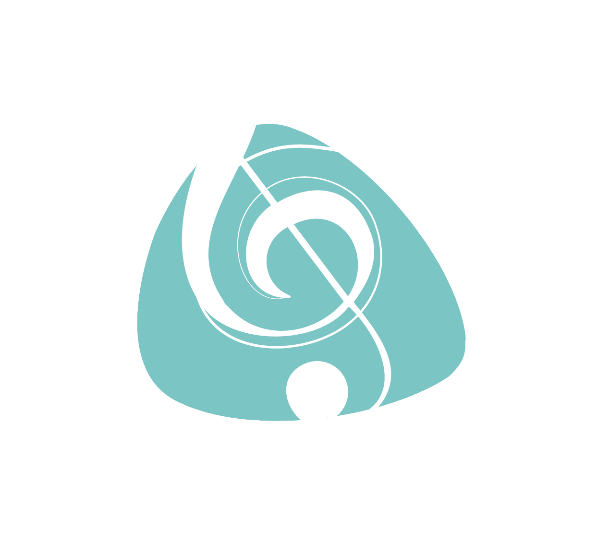 Hong Kong Inter-Schools Music Competition 2018學校報名表格School Application Form學校資料所有資料務必填寫Please fill in all the information required報名項目  本人同意並嚴格遵守學界盃：全港學生音樂大賽2018章程及確保以上填報資料正確無誤。I agree and strictly follow the regulations of Hong Kong Inter-Schools Music Competition 2018填表日期:___________________________學校名稱School Name(中Chinese)學校名稱School Name(英English)學校地址School Address學校電話School Phone Number聯絡老師姓名Contact Phone No.聯絡電郵Contact Email聯絡老師手提電話Contact Mobile比賽項目Competition Items報名費Registration Fee項目數量(項)Item(s)費用小計Cost Subtotal合唱(中學組)$600合唱(小學高小組)$600合唱(小學初小組)$600總數Total總數Total總數Total銀行名稱Bank銀行名稱Bank校方印鑑 School Chop負責老師簽署Applicant Signature